“Монголын андууд” ТББ-аас зарлаж буй БИЧИЛ ТӨСЛИЙН УРАЛДААНЫ МАЯГТНИЙГЭМД ЧИГЛЭСЭН ҮЙЛ АЖИЛЛАГАА ЯВУУЛДАГ ДОТООДЫН БАЙГУУЛЛАГУУД ЭСВЭЛ САЙН ДУРЫН АЖИЛТНУУД, ӨСВӨР ҮЕИЙНХЭН, ЗАЛУУС ОРОЛЦОХ БОЛОМЖТОЙ.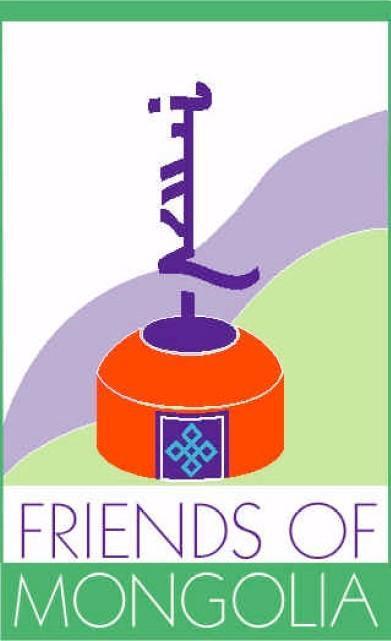 Төслийн материал хүлээн авах эцсийн хугацаа: 2023 оны 4 сарын 18-ны өдөр Ирүүлсэн маягтыг материал хүлээн авах эцсийн хугацаанаас хойш нэг сарын дотор хянан үзэж, шийдвэр гаргана. Нэмэлт мэдээллийг энэ маягтын төгсгөлөөс харна уу.Төслийн уралдаанд оролцох бол энэхүү маягтыг бөглөн grants@friendsofmongolia.org имэйл хаягаар илгээнэ үү. Шаардлагатай бүх мэдээллийг ирүүлээгүй тохиолдолд маягтыг дутууд тооцно. Энэхүү маягтын төгсгөлд байгаа шалгах хуудсыг үзнэ үү.Дараах асуултад дарааллын дагуу хариулна. Шаардлагатай бол дагалдах баримт бичгийг хавсаргаарай.1. Төслийн нэр: 2. Байгууллагын/төсөл хэрэгжүүлэх багийн нэр:   Хаяг: Шуудангийн хаяг: Вэбсайт эсвэл Фэйсбүүк хуудас:3. Төслийг хариуцах хүний холбоо барих мэдээлэлНэр, албан тушаал:   Утасны дугаар: Имэйл хаяг: 4. Төсөл хэрэгжүүлэх багийн гишүүдийн нэр, албан тушаал:  5. Танай байгууллагын/төсөл хэрэгжүүлэх багийн зорилго:   6. Танай байгууллага/төсөл хэрэгжүүлэх баг бүртгэлтэй юу? Хэрэв тийм бол ямар статусаар бүртгэгдсэн байдаг вэ? (ТББ, сан гэх мэт) 7. Төсөл хэрэгжүүлэх байршил: 8. Төслийн хугацаа: 9. Төслийн зорилго ба зорилтыг тодорхойлно уy. 10. Төслийн ахиц дэвшил, гарах үр дүнг үнэлэхэд ямар шалгуур үзүүлэлтийг ашиглах вэ? (үр шим хүртэгчдийн тоо гэх мэт)11. Төслийн нийт төсөв (америк доллараар): (Хэрэв энэхүү төслийг хэрэгжүүлэхэд өөр байгууллагаас мөн санхүүжилт авах бол энэ талаараа дурдана уу) 12. “Монголын андууд” ТББ-аас хүсэж буй санхүүжилтийн хэмжээ (америк доллараар):  Нарийвчилсан төсвийг хавсаргана уу (үүнд төсөл хэрэгжүүлэгчийн зүгээс гаргах санхүүжилтийг мөн оруулна. Төсөл хэрэгжүүлэгчийн зүгээс нийт төсвийн 25%-иас доошгүй санхүүжилтийг гаргах ёстой). Хэрэв “Монголын андууд”-аас хүсэж буй санхүүжилт нь одоо хэрэгжиж байгаа төсөлд нэмэлт санхүүжилт авах зорилготой бол яагаад нэмэлт санхүүжилт шаардлагатай байгаа, түүнийг юунд зарцуулах, санхүүжилт нь төслөөс гарах үр дүнг хэрхэн нэмэгдүүлэх талаар тайлбарлана уу.  13. Төслийн чиглэл, үйл ажиллагаа: Доорх ангилалуудаас төслийн голлох чиглэл, үйл ажиллагааг сонгож, доод зайд дэлгэрүүлэн бичнэ үү.              Чиглэл		                                Үйл ажиллагаа◻ Эрүүл мэнд                                 ◻ Хөрөнгийн зардал◻ Соёл 	                                  ◻ Шууд өгөх хандив◻ Боловсрол                                   ◻ Үйл ажиллагаа явуулах◻ Бусад (дэлгэрүүлж бичнэ үү)     ◻ Бусад (дэлгэрүүлж бичнэ үү)  14. Хэрэв төслийг цаашид тогтвортой үргэлжлүүлэх бол хэрхэн үргэлжлүүлэх талаар тайлбарлана уу.  15. Энэхүү санхүүжилт нь “Монголын андууд”-ын эрхэм зорилготой хэрхэн уялдахыг өөрийн үгээр тайлбарлана уу.  (дараах цахим хуудсаар зочилж мэдээлэл авна уу: www.friendsofmongolia.org)16. Өмнө нь “Монголын андууд”-аас санхүүжилт авч байсан уу? Тийм бол хэзээ, ямар төсөл дээр санхүүжилт авснаа бичнэ үү.ДАРААХ МЭДЭЭЛЭЛТЭЙ ТАНИЛЦАЖ, БАТАЛГААЖУУЛАН МАЯГТЫН ХАМТ ИРҮҮЛНЭ ҮҮ:Төслийн нэр:								  Бид “Монголын андууд” ТББ-аас санхүүжилт авах хүсэлт гаргахдаа дараах нөхцөлийг зөвшөөрч байна. Санхүүжилтийг зөвхөн хавсаргасан төсөвт тусгасан зүйлд зарцуулах болно.Төслийг хариуцаж буй хүн нь төслийн хугацаанд хамгийн багадаа улирал тутамд “Монголын андууд”-тай холбогдож, төслийн хэрэгжилтийн талаар мэдээлэл өгнө. Төслөөс гарсан аливаа үр дүн, үйл ажиллагааны гэрэл зураг (боломжтой бол), төлбөрийн баримтын хуулбар зэрэг бүх зардлын дэлгэрэнгүй мэдээллийг тусгасан эцсийн тайланг төсөл дууссанаас хойш 30 хоногийн дотор “Монголын андууд”-ад ирүүлнэ.Зарцуулагдаагүй санхүүжилтийг төсөл дууссанаас хойш 30 хоногийн дотор “Монголын андууд” руу буцаан өгнө.Ирсэн бүх санхүүжилтийн хүсэлтийг Сонгон шалгаруулах хороо хянан үзэх бөгөөд санхүүжилт хүссэн маягт бөглөж илгээх нь санхүүжилт олгох баталгаа болохгүй. Төслийн санхүүжилтийн хэмжээ тогтмол биш бөгөөд жил бүр өөр өөр байж болно.Санхүүжилтийн эцсийн хэмжээг “Монголын андууд” ТББ-ын эцэслэн шийдвэрлэх ба төсөлд заасан хугацаанд зарцуулагдаагүй санхүүжилт нь “Монголын андууд”-ын өмч хэвээр үлдэнэ.Түүнчлэн бид энэхүү төсөл олон нийтийн санаачилга дээр тулгуурлан боловсруулагдсан гэдгийг баталж байна.Төслийн зохицуулагчийн гарын үсэг                              	                                     (Нэр, гарын үсэг)	                                                     Огноо ____________________________________Олон нийтийн санаачилгыг удирдах хүний гарын үсэг 	                                                                                                                                                                  (Нэр, гарын үсэг)                                                                                Огноо _____________________________________Шалгах хуудас:◻ Төсөл нь дараах зүйлийг агуулсан. Үүнд:1. Олон нийтийн санаачилга дээр тулгуурлан, хэрэгжихээр төсөл байх 2. Олон нийтийн хэрэгцээ, сонирхолд тулгуурласан байх3. Хамгийн багадаа санхүүжилтийн 25%-ийг дотоодын эх үүсвэрээс гаргах (шууд болон биет бус)4. Тогтвортой байдлыг бодолцон сайн төлөвлөсөн байх◻ Нарийвчилсан төсөв. Хэрэв “Монголын андууд”-аас хүсэж буй санхүүжилт нь одоо хэрэгжиж байгаа төсөлд нэмэлт санхүүжилт авах зорилготой бол яагаад нэмэлт санхүүжилт шаардлагатай байгаа, түүнийг юунд зарцуулах, санхүүжилт нь төслөөс гарах үр дүнг хэрхэн нэмэгдүүлэх талаар тайлбарлана уу. ◻  Шаардлагатай нэмэлт бичиг баримт------------Албаны хүмүүст зориулав: Төсөл хүлээн авсан огноо:“Монголын андууд”-аас хянасан огноо: Хүсэлт гаргагчид шийдвэрийн талаар мэдэгдсэн огноо: Төсөл дуусах огноо: